Рекламно-техническое описание научно-методического произведенияНаучно-методическое произведение в формате учебного пособия «Управление маркетингом» разработано в рамках служебного задания на 2021 год для учебно-методического обеспечения учебных дисциплин учебных планов Ярославского филиала Финуниверситета по направлению подготовки 38.03.02 «Менеджмент», профиль «Менеджмент организации» Сведения об авторе: Описание результата интеллектуальной деятельностиИнформация об учебном пособии и научно-методическом (научном) заделе. В учебном пособии изложен краткий курс лекций по управлению маркетингом в современных условиях, вопросы для повторения учебного материала, кейсы (задания для практических занятий), темы для творческих работ, тестовые материалы, библиографический список.Тематика лекционных материалов и практических заданий соответствует компетенциям, осваиваемым при реализации программ бакалавриата по направлению подготовки 38.03.02 «Менеджмент» (в соответствии с образовательными стандартами Финуниверситета).Степень готовности к изданию и применению в образовательном процессе: учебное пособие разработано в полном объеме, подготовлено к изданию и может быть использовано в образовательном процессе.Новизна учебного пособия, отличие от аналогов. Учебное пособие отличается от аналогов простым и удобным языком, облегчающим восприятие теоретического материала. Определенной новизной обладает база тестовых заданий, позволяющая эффективно оценить знания обучающихся.Технологические преимущества: материалы учебного пособия обеспечивают преподавание учебных дисциплин маркетингового характера на современном уровне с позиций теории маркетинга Ф. Котлера. Учебное пособие представляет собой не просто изложение теоретического материала; в нем содержатся практические задания (кейсы), иллюстрирующие рассматриваемый теоретический материал.Экономические преимущества: использование материалов учебного пособия обеспечивает тесную взаимную увязку теоретического и практического материала, вследствие чего повышается эффективность преподавательского труда и образовательного процесса в целом, обеспечивается новое качество образовательного процесса за счет реализации принципов проблемного обучения, способствующего появлению повышенного интереса у обучающихся. Кроме того, использование учебного пособия обеспечивает замещение учебных изданий других авторов, подготовленных в других вузах. Область возможного использования. Учебное пособие может представлять интерес для преподавателей в области маркетинга, маркетинговых исследований и рекламы в высших учебных заведениях.Сопутствующие полезные эффекты: Учебное пособие может быть использовано и для обучения студентов по другим направлениям или в качестве дополнительной литературы по другим дисциплинам направления подготовки 38.03.02 «Менеджмент».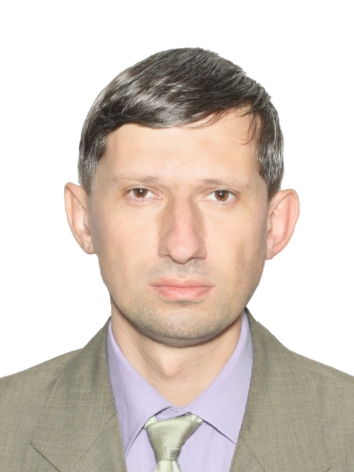 Карасев Александр ПавловичДоцент кафедры «Менеджмент и общегуманитарные науки» Ярославского филиала Федерального государственного образовательного бюджетного учреждения высшего образования «Финансовый университет при Правительстве Российской Федерации»Кандидат экономических наук, доцент150057, г. Ярославль, проезд Ушакова, д.22, кв.59Тел.: +7-910-968-77-20Эл. адрес: ficher77@mail.ru